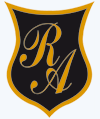 Colegio República ArgentinaO’Carrol # 850- Fono 72- 2230332                    Rancagua     Asignatura: Ciencias Naturales                                     Curso: SextoFecha: Semana 5 del 27 al 30 de abril.Introducción:Estimadas estudiantes y familia, con el desarrollo de esta actividad lograrás darte cuenta cuánto has avanzado en tu aprendizaje. Recuerdo que no es necesario imprimir la guía pueden escribir las preguntas y respuestas en sus cuadernosSi tienes dudas o consultas puedes escribirle a tu profesora:victoria.zuñiga@colegio-republicaargentina.clmarylen.orellana@colegio-republicaargentina.clcarmen.araya@colegio-republicaargentina.clOA 16: Reforzar la descripción de las características de las capas de la Tierra (atmósfera, litósfera e hidrósfera) que posibilitan el desarrollo de la vida y proveen recursos para el ser humano, y proponer medidas de protección de dichas capas.OA 17: Reforzar la investigación de la formación del suelo, sus propiedades (como color, textura y capacidad de retención de agua). “La educación es el arma más poderosa que puedes usar para cambiar el mundo.”Nelson Mandela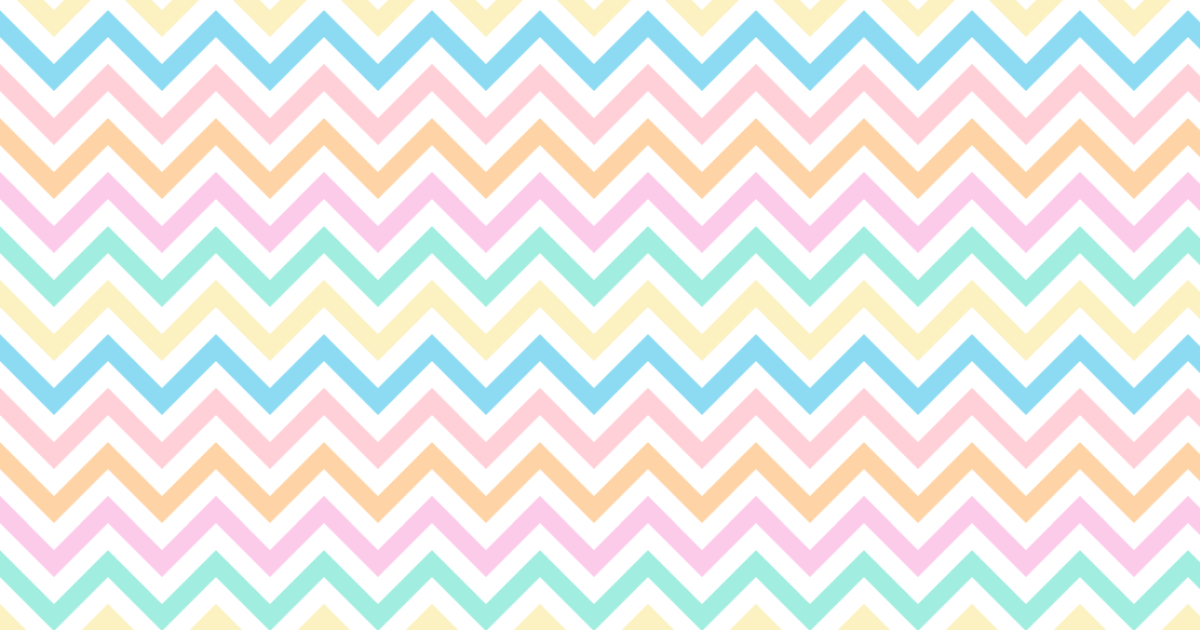 Contenidos: Niñas en las semanas anteriores hemos trabajado con el texto escolar, usted leyó comprensivamente y subrayó las ideas principales en el texto de estudio, por lo tanto, el trabajo de esta semana será muy simple, te invito a esforzarte y seguir dando lo mejor de ti.Para estudiar te invito a volver a leer las páginas 200 a la 229 y a observar los siguientes videos:Atmósfera:https://www.youtube.com/watch?v=enbHn4vxY34Hidrosfera:https://www.youtube.com/watch?v=UYdBD87HmOwLitosfera:https://www.youtube.com/watch?v=yMPBLX-9nZYHorizontes del suelo:https://www.youtube.com/watch?v=v0BzKiVCNGMTipos de suelo:https://www.youtube.com/watch?v=PhUKlGJWUb4